HƯỚNG DẪN NHANH VỀ LẮP ĐẶT VÀ LẬP TRÌNHCHO BỘ ĐIỀU KHIỂN CU-24V-2M VÀ CU-230V-2MSử dụng ứng dụng QR-CODE trên điện thoại để xem các video hướng dẫntrên kênh Youtube của Cumunello TVPhần này sẽ nói về các thông tin thiết yếu cho việc cài đặt của bộ điều khiển. (Các phần nâng cao sẽ được đề cập ở tài liệu khác).NÚT CÀI ĐẶT:                             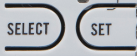 SELLECT: Nút này để lựa chọn các tham số của chức năng muốn cài đặt; sự lựa chọn sẽ được thể hiện qua các đèn Led nhấp nháy ở vị trí tương ứng (từ L1 đến L7 và LEV).Bằng thao tác bấm nút SELLECT, người cài đặt có thể di chuyển trên danh sách các tính năng từ L1-L7 và dừng lại ở tính năng mong muốn.SET: Nút này để thay đổi tham số của chức năng đã lựa chọn bằng nút SELLECT nói trênViệc cài đặt cho bo điều khiển chỉ thực hiện được khi các điều kiện an toàn không được kích hoạt.*Các bước kiểm tra cần thiết trước khi bắt đầu quá trình cài đặt:ĐẦU VÀO CẢM BIẾN AN TOÀNKiểm tra chắc chắn các đầu vào của cảm biến an toàn N.C không bị hở.DS1: Ngõ vào cảm biến an toàn 1 (Nếu không sử dụng cảm biến thì nối tắt với GND)DS2: Ngõ vào cảm biến an toàn 2 (Ngõ vào này thường nối tắt với GND)ĐIỀU CHỈNH CÁC CHIẾT ÁP: (BÌNH THƯỜNG ĐỂ NGUYÊN GÓC 9 GIỜ MẶC ĐỊNH)CU-24V-2MVặn chiết áp SPEED theo chiều kim đồng hồ để tăng tốc độ motor.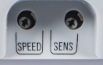 Vặn chiết áp SENS ngược chiều kim đồng hồ để tăng lực quá tải.CU-230V-2MVặn chiết áp SLOW theo chiều kim đồng hồ để tăng tốc độ của vùng tốc độ chậm.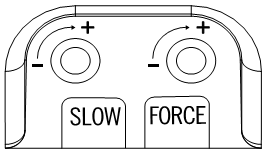 Vặn chiết áp FORCE ngược chiều kim đồng hồ để giảm lực ép khi hết hành trình.Chú ý: Điều chỉnh các chiết áp phải thực hiện dựa trên tiêu chuẩn EN-12453 (đề cập về vấn đề ổn định lực tác động lên cánh cửa.)Sau khi kiểm tra sơ bộ thì có thể thực hiện cài đặt bộ điều khiển.CÀI ĐẶT THAM SỐ CHO CÁC TÍNH NĂNG CẦN THIẾT1. L1 - Logic 1 - DELAY: Cánh cửa nào mở sau.Mặc định của nhà sản xuất là Motor 1 mở trước, Motor 2 mở sau. Muốn đổi thứ tự Motor 1 mở sau, Motor 2 mở trước thì thực hiện theo các bước sau: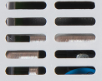 Bấm nút SELLECT để đèn Led L1 - DELAY nhấp nháy.Bấm nút SET để chọn tính năng Motor 1 mở sau.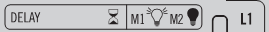 2. L2 – Logic 2 – STEP BY STEP – Chuyển đổi chế độ: Đóng mở từng bước – Đóng mở toàn phần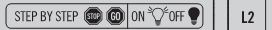 Quy trình thực hiện: (Mặc định ban đầu Led L2 ON)Bấm nút SELECT đến L2 – đèn L2 – STEP BY STEP nhấp nháy.Bấm nút SET. Đèn L2 OFF. Chế độ Đóng/mở toàn phần được kích hoạt.3. L3 – Logic 3 – CÀI ĐẶT THÊM/XÓA REMOTE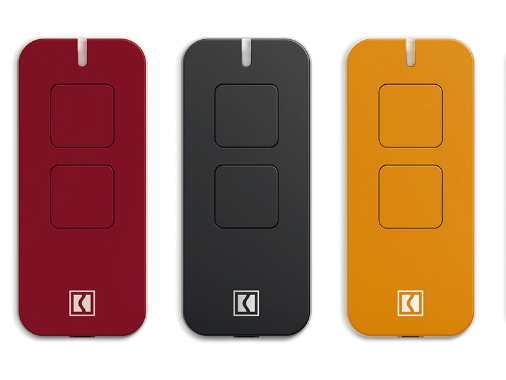 Nút PP: Đóng/Mở 2 cánhNút PED: Đóng/Mở 1 cánh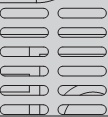 Quét mã QR này để xem trước video hướng dẫn.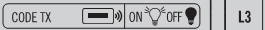 3.1 Trình tự cài đặt Remote với Bo điều khiển: (Cầm sẵn trên tay các Remote cần cài đặt)Bấm nút SELECT đến vị trí đèn L3 – Code TX nhấp nháyBấm nút SET một lần - đèn L3 nháy mỗi giây 1 lần báo hiệu bắt đầu cài đặt nút đóng/mở 2 cánh.Trên Remote bấm nút tương ứng cho chế độ mở 2 cánh. Thực hiện bước này cho tất cả Remote cần cài).Mỗi lần Bộ nhớ lưu 1 nút Remote thì đèn L3 sẽ sáng khoảng 1s báo hiệu đã lưu thành công.Sau khi cài thành công hết các nút PP – mở 2 cánh trên Remote thì chuyển sang bước tiếp theo để cài đặt nút PED – đóng/mở 1 cánh.Bấm SET thêm 1 lần nữa – đèn L3 nháy mỗi giây 2 lần báo hiệu chế độ cài cho nút PED.Bấm lần lượt các nút PED tương ứng trên các Remote, mỗi lần lưu thành công 1 nút thì đèn L3 sáng 1s.Quá 10s thì Bộ điều khiển tự thoát chế độ cài đặt, hoặc chủ động bấm SELECT để chuyển sang mục cài đặt khác.3.2 Xóa REMOTE: (Bước này sẽ xóa hết các kênh mở 1 cánh/2 cánh của tất cả Remote đã cài đặt trước đó)Bấm nút SELECT đến vị trí đèn L3 – Code TX nhấp nháyBấm nút SET 1 lần – đèn L3 nhấp nháy 1lần/s báo hiệu vào chế độ cài đặt nút đóng/mở 2 cánh.Giữ nút SET trong khoảng 5sĐèn L3 nháy 2lần/s – Tất cả nút đóng/mở 2 cánh trên các Remote bị xóa.Thực hiện lại bước 1. Sau đó bấm nút SET 2 lần – Đèn L3 nháy 2 lần/s.Giữ nút SET trong khoảng 5sĐèn L3 OFF – tất cả các nút đóng/mở trên các Remote đều bị xóa khỏi Bộ điều khiển.REMOTESTEP BY STEP
Led ONOPEN/CLOSE
Led OFFBấm lần 1MỞMỞBấm lần 2STOPĐÓNGBấm lần 3ĐÓNGMỞBấm lần 4STOPĐÓNG